Информация об учебно-вспомогательном персонале кафедры социальных наук, педагогики и права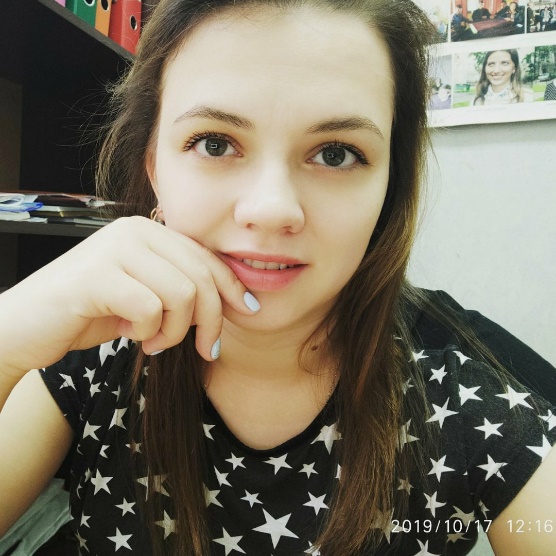 ФИО Колобова Марина КонстантиновнаДолжность  Помощник директора института инженерной педагогики и гуманитарной подготовкиУровень образования Высшее Квалификация Технолог общественного питания Каб. № 202Адрес Молодежная улица, 6  8(4012) 925018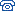 E-mail: marina.kolobova@klgtu.ru              kolobova.mk@bgarf.ruГрафик работы С 9.00 до 17.00Обеденный перерыв 13.00-13.30Временно исполняет обязанности ведущего документоведа кафедры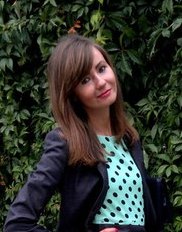 ФИО Куралёва Людмила СергеевнаДолжность  Ведущий документоведУровень образования Высшее Квалификация Менеджер государственного и муниципального управленияКаб. № 421Адрес Молодежная улица, 6E-mail: lydmila.kuraleva@klgtu.ruГрафик работы С 9.00 до 17.00Обеденный перерыв 13.00-13.30Находится в отпуске по уходу за ребенком до трех лет.